Beställning av Prislisteabonnemang  
Skicka in en samlad beställning per företag genom Mina sidor på Biometria.se Ange önskat ID (3 tecken 0–9, A-Z) på det/de abonnemang ni vill beställa samt tillhörande organisatoriska enhet (Huvudkod + Internnummer).  Bra att tänka på: Prislisteabonnemanget är alltid för prislistans tre första tecken i identitetenEn kombination (ett ID) kan endast förekomma en gång Alla organisatoriska enheter under den organisatoriska enhet som äger Prislisteabonnemanget kan skapa prislistor med det abonnemangetMer information om Prislisteabonnemang hittas i Handboken Prislista och Priskomponenter på Kontrakt 
Skicka in din beställning till Biometria via Mina Sidor
Vi önskar att ni gör följande val i beställningen för att underlätta arbetet: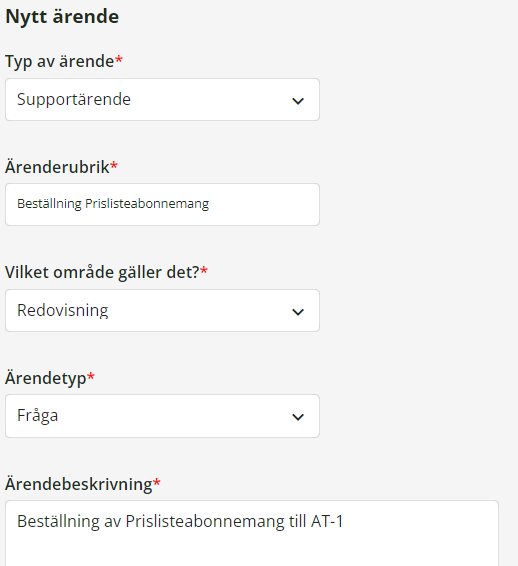 Typ av ärende: Supportärende Ärenderubrik: Beställning Prislisteabonnemang Vilket område: Redovisning Ärendetyp: Fråga Ärendebeskrivning: ex. Beställning av Prislisteabonnemang till AT-1 Bifoga fil med ovan tabell om en större beställning, annars går det bra att fylla i Prisliste-ID & H-kod + Internnummer i fritextfältet. Ex. 
AA2, 12345–00000
AB2, 12345–10000Prislisteabonnemang-IDH-kod + InternnummerEv. kommentar